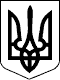 УКРАЇНАГОСПОДАРСЬКИЙ СУДДНІПРОПЕТРОВСЬКОЇ ОБЛАСТІУХВАЛАпро порушення провадження у справі про банкрутство28.04.15р.                                                                           Справа № 904/3374/15За заявою Товариства з обмеженою відповідальністю "Торговий дім ПРОФІЛЬ УКРАЇНИ", м. Дніпропетровськдо боржника Товариства з обмеженою відповідальністю "ПРОФІЛЬ УКРАЇНА" (49022, м. Дніпропетровськ, вул. Молодогвардійська, 6 - Б; ЄДРПОУ 30508495)про визнання банкрутомСуддя  Владимиренко І.В.Відомості про сторін та учасників судового процесу:від кредитора: Таслицький Б.С. дов. № 009/04/1 від 21.04.2015р.від боржника: не з'явивсяарбітражний керуючий Власов Р.А.: не з'явивсяТОВ "Торговий дім ПРОФІЛЬ УКРАЇНИ" подано заяву щодо банкрутства Товариства з обмеженою відповідальністю "ПРОФІЛЬ УКРАЇНА" (49022, м. Дніпропетровськ, вул. Молодогвардійська, 6 - Б; ЄДРПОУ 30508495).Ухвалою господарського суду Дніпропетровської області від 20.04.15р. прийнято заяву про порушення справи про банкрутство до розгляду. Підготовче засідання суду призначено на  28.04.15 р. о 12:30р.В судове засідання 28.04.2015р. представник боржника не з'явився, причини неявки суду не повідомив, про час і місце судового засідання повідомлений своєчасно та належним чином.Розглянувши матеріали справи, вислухавши представника кредитора, судВСТАНОВИВ:Безспірні вимоги ініціюючого кредитора до боржника на суму 460 827,00 грн. підтверджуються рішенням Постійно діючого Третейського суду "ГАРАНТ" від 22.09.2014р. у справі № 001о/2014.У зв'язку з невиконанням боржником рішення Постійно діючого Третейського суду "ГАРАНТ" від 22.09.2014р. у справі № 001о/2014 кредитор ТОВ  "Торговий дім ПРОФІЛЬ УКРАЇНИ" звернувся до господарського суду Дніпропетровської області з заявою про видачу виконавчого документа для примусового виконання рішення Постійно діючого Третейського суду "ГАРАНТ" від 22.09.2014р. у справі № 001о/2014.Ухвалою господарського суду Дніпропетровської області від 26.09.2014р. по справі № 904/7286/14 заяву Товариством з обмеженою відповідальністю "Торговий дім Профіль України" про видачу наказу на виконання рішення Постійно діючого Третейського суду "ГАРАНТ" від 22.09.2014 року винесеного у третейській справі №001о/2014- задоволено. Видано наказ на виконання рішення Постійно діючого Третейського суду "ГАРАНТ" від 22.09.2014 року у складі третейського судді Пономаренко В.В., по третейській справі №001о/2014 за позовом Товариства з обмеженою відповідальністю "Торговий дім Профіль України" до Товариства з обмеженою відповідальністю "Профіль України" про стягнення з Товариства з обмеженою відповідальністю "Профіль України" на користь Товариства з обмеженою відповідальністю "Торговий дім Профіль України" 450 000 грн. 00 коп. - основного боргу, 9 000 грн. 00 коп. - третейського збору. Стягнуто з Товариства з обмеженою відповідальністю "Профіль України" (49022, м. Дніпропетровськ, вул. Молодогвардійська, 6-Б, ЄДРПОУ 30508495) на користь Товариства з обмеженою відповідальністю "Торговий дім Профіль України" (49022, м. Дніпропетровськ, вул. Молодогвардійська, 6-Б, 3-й поверх, офіс 30, ЄДРПОУ 35203742) 450 000 грн. 00 коп. - основного боргу, 9 000 грн. 00 коп. - третейського збору. Стягнуто з Товариства з обмеженою відповідальністю "Профіль України" (49022, м. Дніпропетровськ, вул.  Молодогвардійська, 6-Б, ЄДРПОУ 30508495) на користь Товариства з обмеженою відповідальністю "Торговий дім Профіль України" (49022, м. Дніпропетровськ, вул. Молодогвардійська, 6-Б, 3-й поверх, офіс 30, ЄДРПОУ 35203742) 1 827 грн. 00 коп. витрат  по сплаті судового збору.Для виконання зазначеного рішення Постійно діючого Третейського суду "ГАРАНТ" від 22.09.2014р. у справі № 001о/2014 та ухвали господарського суду Дніпропетровської області від 26.09.2014р. по справі № 904/7286/14 було видано накази по справі № 904/7286/14 від 26.09.2014р., які були пред'явлені на виконання до Ленінського відділу Державної виконавчої служби Дніпропетровського МУЮ.Постановами Ленінського відділу Державної виконавчої служби Дніпропетровського МУЮ від 06.10.2014р. відкриті виконавчі провадження щодо стягнення з боржника боргу у розмірі 460 827,00 грн., але наданий час сума боргу кредитору не погашена та на даний час накази господарського суду Дніпропетровської області по справі № 904/7286/14 від 26.09.2014р. не виконані боржником ні в добровільному ні в примусовому порядку більш ніж три місяці.      Господарський суд Дніпропетровської області визнає вимоги ТОВ "Торговий дім ПРОФІЛЬ УКРАЇНИ" в загальній сумі 460 827,00 грн., які підтверджені рішенням Постійно діючого Третейського суду "ГАРАНТ" від 22.09.2014р. у справі № 001о/2014, ухвалою та наказами господарського суду Дніпропетровської області від 26.09.2014р. по справі № 904/7286/14.                  Вищевказані факти свідчать про наявність підстав для порушення справи про банкрутство Товариства з обмеженою відповідальністю "ПРОФІЛЬ УКРАЇНА" (49022, м. Дніпропетровськ, вул. Молодогвардійська, 6 - Б; ЄДРПОУ 30508495).Порушити провадження у справі про банкрутство Товариства з обмеженою відповідальністю "ПРОФІЛЬ УКРАЇНА" (49022, м. Дніпропетровськ, вул. Молодогвардійська, 6 - Б; ЄДРПОУ 30508495).Визнати грошові вимоги ТОВ "Торговий дім ПРОФІЛЬ УКРАЇНИ"  в загальній сумі 460 827,00 грн.Ввести мораторій на задоволення вимог кредиторів.Ввести процедуру розпорядження майном.Також слід зазначити, що ухвалою суду від 20.04.15 р. автоматизованою системою було визначено арбітражного керуючого Власова Р.В. цією ж ухвалою було зобов'язано арбітражного керуючого Власова Р.В. - надати до господарського суду заяву про згоду на участь у справі та відсутність обставин, що перешкоджають призначенню розпорядником майна, копію договору страхування ризиків його діяльності та копію свідоцтво.28.04.2015р. від ініціюючого кредитора до суду надійшло клопотання про призначення розпорядником майна у справі № 904/3374/15 про банкрутство Товариства з обмеженою відповідальністю "ПРОФІЛЬ УКРАЇНА" (49022, м. Дніпропетровськ, вул. Молодогвардійська, 6 - Б; ЄДРПОУ 30508495) арбітражного керуючого Гальченко Євгена Анатолійовича (свідоцтво № 176 від 12.02.13р.).Судом клопотання прийнято до розгляду.28.04.2015р. від арбітражного керуючого Гальченко Євгена Анатолійовича надійшла заява - згода про участь у справі про банкрутство Товариства з обмеженою відповідальністю "ПРОФІЛЬ УКРАЇНА" (49022, м. Дніпропетровськ, вул. Молодогвардійська, 6 - Б; ЄДРПОУ 30508495) в додатку до якої додано копію договору страхування ризиків його діяльності та копію свідоцтво.28.04.2015р. на електронну адресу господарського суду від арбітражного керуючого Власова Р.В. надійшла заява - згода про призначення його розпорядником майна у справі № 904/3374/15 про банкрутство Товариства з обмеженою відповідальністю "ПРОФІЛЬ УКРАЇНА" (49022, м. Дніпропетровськ, вул. Молодогвардійська, 6 - Б; ЄДРПОУ 30508495).Суд розглянувши дану заяву - згоду арбітражного керуючого Власова Р.В. встановив наступне, що до суду, з адреси електронної пошти romanov12@i.ua від арбітражного керуючого Власова Р.В. надійшла заява - згода від 28.04.15р. про призначення його розпорядником майна у справі № 904/3374/15 без підпису на заяві.Відповідно п. 1, 2, 3 Наказу Державної судової адміністрації України № 105 від 07.09.12р. запроваджено пілотний проект щодо обміну електронними документами між судами та учасниками судового процесу.Затверджено Тимчасовий регламент обміну електронними документами між судом та учасниками судового процесу.Відповідно до Тимчасового регламенту обміну електронними документами між судом та учасниками судового процесу затвердженого наказом Державної судової адміністрації України № 105 від 07.09.12р. документи можуть бути подані Користувачем до суду і надіслані йому судом у електронному вигляді лише після реєстрації в Системі обміну електронними документами між судом та учасниками судового процесу (далі - Система), розміщеної на офіційної веб-порталі судової влади України.В окремому полі форми реєстрації Користувач надає зразок (сертифікат) електронного цифрового підпису, який буде застосовуватися під час листування у Системі з використанням електронної адреси.У разі відповідності та повноти внесення Користувачем інформації у шаблон форми електронного цифрового підпису Системою автоматично генерується адреса електронної пошти Користувача у форматі:  ідентифікаційний код юридичної особи або ідентифікаційний номер платника податків - фізичної особи "@mail.gov.ua"Усі процесуальні документи, які надсилають до суду електронною поштою повинні бути скріплені електронним цифровим підписом, відповідно до Закону України "Про електронний цифровий підпис".Розглянувши заяву - згоду арбітражного керуючого Власова Р.В. судом встановлено, що арбітражний  керуючий Власов Р.В. не направив заяву через систему обміну електронними документами між судом та учасниками судового процесу із застосуванням електронного підпису, а заява- згода  арбітражного керуючого Власова Р.В. без підпису надійшла із звичайної електронної адреси.Крім того, відповідно до ч. 2 ст. 110 Закону України "Про відновлення платоспроможності боржника або визнання його банкрутом" страхування професійних ризиків арбітражного керуючого (розпорядника майна, керуючого санацією, ліквідатора) здійснюється арбітражним керуючим (розпорядником майна, керуючим санацією, ліквідатором) протягом трьох робочих днів з дня внесення до Єдиного реєстру арбітражних керуючих (розпорядників майна, керуючих санацією, ліквідаторів) України запису про надання йому права на здійснення діяльності арбітражного керуючого (розпорядника майна, керуючого санацією, ліквідатора). Здійснення діяльності арбітражного керуючого (розпорядника майна, керуючого санацією, ліквідатора) без договору страхування ризиків його діяльності забороняється.Оскільки арбітражним керуючим Власовим Р.В. не були виконані вимоги ухвали суду від 20.04.15р., а саме: не надано суду копію договору страхування ризиків його діяльності та копію свідоцтва, таким чином суд вирішив, заяву арбітражного керуючого Власова Р.В. відхилити, клопотання ініціюючого кредитора задовольнити, розпорядником майна боржника призначити арбітражного керуючого Гальченко Євгена Анатолійовича (свідоцтво № 176 від 12.02.13р.).Встановити розмір грошової винагороди розпоряднику майна Гальченко Євгена Анатолійовича у розмірі двох мінімальних заробітних плат за кожен місяць виконання ним повноважень за рахунок заявника ТОВ  "Торговий дім ПРОФІЛЬ УКРАЇНИ".Згідно ч. 10 ст. 16 Закону України "Про відновлення платоспроможності боржника або визнання його банкрутом" з метою виявлення усіх кредиторів та осіб, які виявили бажання взяти участь у санації боржника, господарським судом Дніпропетровської області здійснюється офіційне оприлюднення оголошення про порушення справи № 904/3374/15 про банкрутство Товариства з обмеженою відповідальністю "ПРОФІЛЬ УКРАЇНА" (49022, м. Дніпропетровськ, вул. Молодогвардійська, 6 - Б; ЄДРПОУ 30508495) на офіційному веб-сайті Вищого господарського суду України в мережі Інтернет.Керуючись ст.ст. 1, 16, 17, 18, 19, 22, 114, 115 Закону України "Про відновлення платоспроможності боржника або визнання його банкрутом", судУХВАЛИВ:Порушити провадження у справі про банкрутство Товариства з обмеженою відповідальністю "ПРОФІЛЬ УКРАЇНА" (49022, м. Дніпропетровськ, вул. Молодогвардійська, 6 - Б; ЄДРПОУ 30508495).Визнати грошові вимоги ТОВ  "Торговий дім ПРОФІЛЬ УКРАЇНИ" в загальній сумі 460 827,00 грн.Ввести мораторій на задоволення вимог кредиторів.Ввести процедуру розпорядження майном боржника строком на сто п'ятнадцять календарних днів.Заяву - згоду арбітражного керуючого Власова Р.В. відхилити.Розпорядником майна призначити Гальченко Євгена Анатолійовича (свідоцтво № 176 від 12.02.13р.; адреса: 49098, м. Дніпропетровськ, а/с 4898).Встановити розмір грошової винагороди розпоряднику майна Гальченко Є.А. у розмірі двох мінімальних заробітних плат за кожен місяць виконання ним повноважень за рахунок заявника ТОВ "Торговий дім ПРОФІЛЬ УКРАЇНИ". Сплата грошової винагороди розпоряднику майна здійснюється шляхом її авансування заявником (кредитором).Згідно ч. 10 ст. 16 Закону України "Про відновлення платоспроможності боржника або визнання його банкрутом" з метою виявлення усіх кредиторів та осіб, які виявили бажання взяти участь у санації боржника, господарським судом Дніпропетровської області здійснюється офіційне оприлюднення оголошення про порушення справи № 904/3374/15 про банкрутство Товариства з обмеженою відповідальністю "ПРОФІЛЬ УКРАЇНА" (49022, м. Дніпропетровськ, вул. Молодогвардійська, 6 - Б; ЄДРПОУ 30508495) на офіційному веб-сайті Вищого господарського суду України в мережі Інтернет.Вжити заходи щодо забезпечення вимог кредиторів шляхом заборони Товариства з обмеженою відповідальністю "ПРОФІЛЬ УКРАЇНА" (49022, м. Дніпропетровськ, вул. Молодогвардійська, 6 - Б; ЄДРПОУ 30508495) та власникам майна (органу, уповноваженому управляти майном) Товариства з обмеженою відповідальністю "ПРОФІЛЬ УКРАЇНА" (49022, м. Дніпропетровськ, вул. Молодогвардійська, 6 - Б; ЄДРПОУ 30508495) прийняти рішення щодо ліквідації, реорганізації боржника, а також відчужувати основні засоби та предмети застави Товариства з обмеженою відповідальністю "ПРОФІЛЬ УКРАЇНА" (49022, м. Дніпропетровськ, вул. Молодогвардійська, 6 - Б; ЄДРПОУ 30508495).Зобов'язати розпорядника майна: до 17.06.2015р. надати господарському суду відомості про результати розгляду вимог кредиторів, письмовий звіт про надіслання всім кредиторам боржника повідомлення про результати розгляду грошових вимог та їх отримання кредиторами в порядку п. 5 ст. 23 Закону України "Про відновлення платоспроможності боржника або визнання його банкрутом", скласти реєстр вимог кредиторів та подати на затвердження господарському суду реєстр вимог кредиторів до 17.06.2015р.Призначити попереднє засідання суду на  08.07.15 р. о 10:00.Зобов'язати розпорядника майна в порядку п. 2 ст. 17 Закону України "Про відновлення платоспроможності боржника або визнання його банкрутом" повідомити суди (загальні, господарські та адміністративні) які розглядають позовні вимоги конкурсних кредиторів про опублікування оголошення про порушення справи про банкрутство боржника.Зобов'язати розпорядника майна повідомити всіх сторін в тому числі кредиторів які заявили свої кредиторськи вимоги до господарського суду про день та час призначення господарським судом попереднього засідання.Зобов'язати арбітражного керуючого не рідше одного разу на місяць надавати господарському суду (комітету кредиторів) звіт про свою діяльність з моменту призначення господарським судом.Зобов'язати розпорядника майна підготувати та надати в межах строку процедури розпорядження майном господарському суду аналіз фінансово - господарської діяльності, інвестиційне становище боржника та його становище на ринках разом з документами, що підтверджують відповідну інформацію.Зобов'язати боржника надати розпоряднику майна необхідні документи на його вимоги для підготування аналізу фінансово - господарської діяльності, інвестиційне становища боржника та його становища на ринках.Зобов'язати розпорядника майна провести в строк до 28.06.2015р. інвентаризацію майна боржника та надати інвентаризаційні відомості господарському суду в 10-ти денний строк після закінчення інвентаризації.Зобов'язати боржника надати розпоряднику майна всі необхідні документи та представити майно для проведення інвентаризації на вимогу розпорядника майна.Згідно ст.. 78 Податкового кодексу України копію ухвали про порушення провадження у справі про банкрутство слід направити до органу державної податкової служби за місцезнаходження боржника для розгляду питання щодо проведення позапланової перевірки своєчасності, достовірності, повноти нарахування та сплати податків та зборів (обов'язкових платежів) та вжиття заходів, передбачених чинним законодавством. Матеріали за результатами перевірки направити суду для долучення до справи про банкрутство.Ухвала суду набирає законної сили з моменту її винесення.Копію ухвали надіслати: ініціюючому кредитору; боржнику; арбітражному керуючому Власову Р.В., розпоряднику майна, Ленінському ВДВС Дніпропетровського МУЮ; державному реєстратору Реєстраційної служби Дніпропетровського МУЮ; ДПІ у Ленінському районі м. Дніпропетровська ГУ Міндоходів у Дніпропетровській області; Ленінському районному суду м. Дніпропетровська, Дніпропетровському окружному адміністративному суду.Інформацію про дату та час розгляду справи можна отримати за електронною адресою суду: http://dp.arbitr.gov.ua/sud5005/spisok/csz\Категорія справи № Начало формы904/3374/15Конец формы: не визначено.Надіслано судом: 30.04.2015. Зареєстровано: 01.05.2015. Оприлюднено: 08.05.2015.Дата набрання законної сили: 28.04.2015Номер судового провадження: не визначено